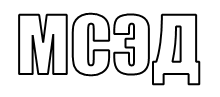 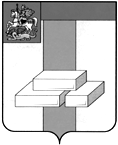 АДМИНИСТРАЦИЯГОРОДСКОГО ОКРУГА ДОМОДЕДОВОМОСКОВСКОЙ ОБЛАСТИКОМИТЕТ ПО УПРАВЛЕНИЮ ИМУЩЕСТВОМпл.30-летия Победы, д.1, микрорайон Центральный, г. Домодедово, Московская область, 142000,    Тел. (496)79-24-139 E-mail: dmdd_kui@mosreg.ru ИНН 5009027119, КПП 500901001___________  № ___________	Уважаемая Мария Александровна!Прошу Вас напечатать в ближайшем выпуске газеты «Призыв» следующее объявление:ИТОГИ АУКЦИОНА!Комитет по управлению имуществом Администрации городского округа Домодедово сообщает о том, что 21.03.2024 Комитетом по конкурентной политике Московской области подведен итог аукциона в электронной форме на право заключения договора аренды земельного участка, государственная собственность на который не разграничена, расположенного на территории городского округа Домодедово (1 лот) АЗЭ-ДО/24-322:Лот № 1: Наименование Объекта (лота) аукциона: земельный участок. Категория земель: земли населенных пунктов. Разрешенное использование: склад. Место расположения (адрес) Объекта (лота) аукциона: Московская область, г. о. Домодедово, мкр. Белые Столбы. Кадастровый номер участка: 50:28:0100103:2069, площадь 11000 кв. м.Начальная (минимальная) цена договора (цена лота): 1 683 880,00 руб. (Один миллион шестьсот восемьдесят три тысячи восемьсот восемьдесят рублей 00 копеек), НДС не облагается. «Шаг аукциона»: 50 516,40 руб. (Пятьдесят тысяч пятьсот шестнадцать рублей 40 копеек). Размер задатка: 1 683 880,00 руб. (Один миллион шестьсот восемьдесят три тысячи восемьсот восемьдесят рублей 00 копеек), НДС не облагается.Аукцион признан состоявшимся. Победителем аукциона признан участник: Мутаева Дети Хазваховна, предложивший наибольшую цену предмета аукциона: 25 628 653,60 руб. (Двадцать пять миллионов шестьсот двадцать восемь тысяч шестьсот пятьдесят три рубля 60 копеек), НДС не облагается, с которым будет заключен договор аренды.Протокол аукциона размещен на официальном сайте Российской Федерации, определенном Правительством Российской Федерации www.torgi.gov.ru, официальном сайте городского округа Домодедово www.domod.ru, на Едином портале торгов Московской области easuz.mosreg.ru/torgi, на сайте Оператора электронной площадки www.rts-tender.ru в сети Интернет.И. о. председателя комитета по управлению имуществом		          	         	                                                      Ю.Ю. ПотаповаТ. Ю. Водохлебова +7 496 792 41 32